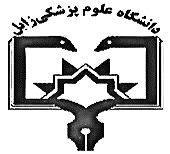 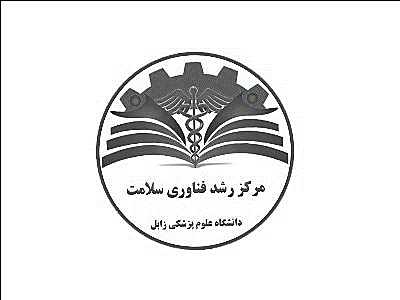 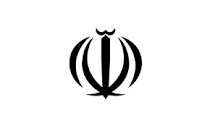 وزارت بهداشت، درمان و آموزش پزشکیدانشگاه علوم پزشکی و خدمات بهداشتی درمانی زابلمعاونت تحقیقات و فنآوریمرکز رشد فناوری سلامت فرم 1) پروپوزال طرح های فناورانهنام و نام خانوادگی طرف قرارداد (الزاماً هیئت علمی): نام و نام خانوادگی مجری اول:عنوان طرح:  محل اجراي طرح: مدت زمان اجراي طرح: جمع كل هزينه هاي طرح:تاريخ پيشنهاد طرح: آیا این طرح یک فاز از یک طرح کلی می باشد؟  خیر       بلهآیا فرم پروپوزال، پایان نامه دانشجویی خواهد شد؟                         خیر         بله        آیا  طرح خود را تاکنون در سایر مراکز و سازمان ها ارائه کرده اید؟     خیر         بله   (نام مرکز:       )                         آیا از سایر منابع جذب اعتبار می‌شود؟                                        خیر         بله  (نام منبع:        )      حوزه ی تخصصی طرح:وضعیت فعلی طرح پیشنهادی:صحت مطالب این پروپوزال مورد تائید است:   خیر       بله                  اینجانب ............................... به عنوان تکمیل کننده این فرم صحت مطالب ارائه شده را به طور کامل تائید می نمایم.تاریخ تکمیل و امضاء:                                                                                   امضاء معاون تحقیقات و فناوری:         1- اطلاعات مجریانمشخصات مجري طرف قرارداد 2- معرفی طرح و ایده:2-1- عنوان: (حداکثر 20 کلمه)2-2- ضرورت اجرای طرح و سابقه ی آن: (حداکثر 500 کلمه)3-2- نوآوری طرح و نتایج حاصل از آن: (حداکثر 500 کلمه)4-2- ویژگی های محصول یا خدمات نهایی: (حداکثر 300 کلمه)5-2- روش اجرایی طرح (حداکثر 500 کلمه):6-2- مجوزهای مورد نیاز برای فروش محصول یا ارائه خدمت به جامعه: (حداکثر 250 کلمه)7-2- مشتریان اصلی محصول یا خدمات خود را مشخص نمایید؟ (حداکثر 250 کلمه)2-8- در صورت داشتن مشابه داخلی یا خارجی، تفاوت مزیت و قابلیت های ویژه ایده خود را بیان کنید. (حداکثر 250 کلمه)3- بوم کسب و کار (فقط همین صفحه با فونت 12):4- جدول زمانی:5- مشارکت برون دانشگاهی:1-5- مشارکت علمی: در صورتیکه طرح با مشارکت علمی سایر مراکز یا دانشگاه های داخل و خارج کشور انجام میگیرد نام (یا نام های) مرکز یا دانشگاه عنوان گردد: 2-5- مشارکت در هزینه: در صورتی که مراکز، سازمان ها یا مؤسسات در تامین هزینه های طرح مشارکت می نمایند، نام مشارکت کننده و رقم مشارکت ذکر گردد: 6- اطلاعات مربوط به هزينه ها:1-6- هزينه ی آزمايشات و خدمات تخصصي:  2-6- فهرست دستگاه ها و وسايل غيرمصرفي لازم:3-6- فهرست وسايل و مواد مصرفي لازم:4-6- هزينه هاي ديگر: (با ذكر موارد)5-6- تقسیم هزینه: امضای مجریان طرح:در صورت پاسخ مثبت طرح کلی را معرفی نمایید (حداکثر 200 کلمه): بیوتکنولوژی                                                         تجهیزات پزشکی و طراحی صنعتی                     خدمات پزشکی  مهندسی پزشکی، کیت و دارو  طب سنتی، ایرانی و اسلامی                              فناوری اطلاعات، انفورماتیک و سلامت دیجیتال             کشاورزی، صنایع غذایی و زیست فناوری   بهداشت، ایمنی و محیط زیست آموزش پزشکی و آموزش بیمار سایر (توضیح دهید): ایده آماده جهت نمونه سازی آماده جهت نمونه سازی نمونه آزمایشگاهی و عدم فروش محصول نمونه کارگاهی و فروش محدود نمونه کارگاهی و فروش محدود نمونه صنعتی و فروش انبوه نمونه صنعتی و فروش انبوهنام: نام: نام خانوادگي: نام خانوادگي: نام خانوادگي: نام خانوادگي: نام خانوادگي: کد ملی:کد ملی:کد ملی:کد ملی:رشته تخصصي و مقطع تحصیلی: رشته تخصصي و مقطع تحصیلی: رشته تخصصي و مقطع تحصیلی: رشته تخصصي و مقطع تحصیلی: رشته تخصصي و مقطع تحصیلی: رشته تخصصي و مقطع تحصیلی: رشته تخصصي و مقطع تحصیلی: سال تولد:سال تولد:سال تولد:سال تولد:مرتبه علمی: مربی   استادیار    دانشیار      استاد                                                         مرتبه علمی: مربی   استادیار    دانشیار      استاد                                                         مرتبه علمی: مربی   استادیار    دانشیار      استاد                                                         مرتبه علمی: مربی   استادیار    دانشیار      استاد                                                         مرتبه علمی: مربی   استادیار    دانشیار      استاد                                                         پژوهشگر غير هيات علمي:   خیر        بله                                      پژوهشگر غير هيات علمي:   خیر        بله                                      پژوهشگر غير هيات علمي:   خیر        بله                                      پژوهشگر غير هيات علمي:   خیر        بله                                      پژوهشگر غير هيات علمي:   خیر        بله                                      پژوهشگر غير هيات علمي:   خیر        بله                                      تلفن ثابت: تلفن ثابت: تلفن ثابت: تلفن همراه: تلفن همراه: تلفن همراه: تلفن همراه: تلفن همراه: تلفن همراه: امضاء:امضاء:شماره حساب بانكي: شماره حساب بانكي: شماره حساب بانكي: شماره حساب بانكي: شماره حساب بانكي: شماره حساب بانكي: شماره حساب بانكي: شماره حساب بانكي: شماره حساب بانكي: امضاء:امضاء:نشاني پست الكترونيك: نشاني پست الكترونيك: نشاني پست الكترونيك: نشاني پست الكترونيك: نشاني پست الكترونيك: نشاني پست الكترونيك: نشاني پست الكترونيك: نشاني پست الكترونيك: نشاني پست الكترونيك: امضاء:امضاء:ترتیبحضورنام ونام خانوادگیرشته تخصصیو مقطع تحصیلیرشته تخصصیو مقطع تحصیلیتلفن همراهتلفن همراهکدملیکدملیسال تولدسال تولدپست الکترونیکمجری اولمجری دومهمکار اولهمکار دومهمکار سومهمکار چهارمفارسی:English:مشتریان و بازار هدف:کانال اطلاع رسانی و توزیع:تحلیل نمونه های مشابه و رقبا:تحلیل نمونه های مشابه و رقبا:توجیه فنی و امکان پذیری:پیش بینی جریان درآمدی و حاشیه سود:پیش بینی جریان درآمدی و حاشیه سود:پیش بینی جریان درآمدی و حاشیه سود:حمایت ها و خدمات مورد نیاز:حمایت ها و خدمات مورد نیاز:فعاليت هاي اجراييزمان اجرا به ماهزمان اجرا به ماهزمان اجرا به ماهزمان اجرا به ماهزمان اجرا به ماهزمان اجرا به ماهزمان اجرا به ماهزمان اجرا به ماهزمان اجرا به ماهزمان اجرا به ماهزمان اجرا به ماهزمان اجرا به ماهفعاليت هاي اجرايي123456789101112ردیفنام فرد، شرکت، سازمان یا دانشگاهنام و نام خانوادگی رابطتلفن همراه رابط12ردیفنام فرد، شرکت، سازمان یا دانشگاهنام و نام خانوادگی رابطتلفن همراه رابط12موضوع آزمايش يا خدمات تخصصيمركز سرويس دهندهتعداد كل دفعاتهزينه ی تمامی دفعاتمجموع کل هزینه های آزمایشات و خدمات تخصصیمجموع کل هزینه های آزمایشات و خدمات تخصصینام دستگاهشرکت سازندهتعداد لازمهزينه ی کلمجموع کل هزینه های دستگاه ها و سایل غیرمصرفی لازممجموع کل هزینه های دستگاه ها و سایل غیرمصرفی لازمنام وسیله یا مادهشرکت سازندهقیمت واحدهزينه ی کلمجموع کل هزینه های وسایل و مواد مصرفی لازممجموع کل هزینه های وسایل و مواد مصرفی لازمهزینه ی موردیدلیل ایجاد شدن این هزینهدلیل ایجاد شدن این هزینههزينه ی کلمجموع کل هزینه های دیگرمجموع کل هزینه های دیگرمجموع کل هزینه های طرحسهم مرکز رشد و دانشگاهسهم فرد، شرکت، سازمان یا دانشگاه دیگرنام و نام خانوادگیتاریخامضاء